10 Temmuz 2021 CUMARTESİResmî GazeteSayı : 31537TEBLİĞTEBLİĞTEBLİĞTicaret Bakanlığından:İTHALATTA KORUNMA ÖNLEMLERİNE İLİŞKİN TEBLİĞ(TEBLİĞ NO: 2021/4)KapsamMADDE 1 – (1) Bu Tebliğ, 16/1/2021 tarihli ve 31366 sayılı Resmî Gazete’de yayımlanan İthalatta Korunma Önlemlerine İlişkin Tebliğ (Tebliğ No: 2021/1) ile başlatılan ve 10/5/2004 tarihli ve 2004/7305 sayılı Bakanlar Kurulu Kararı ile yürürlüğe konulan İthalatta Korunma Önlemleri Hakkında Karar ve 8/6/2004 tarihli ve 25486 sayılı Resmî Gazete’de yayımlanan İthalatta Korunma Önlemleri Yönetmeliği çerçevesinde yürütülen soruşturma sonucunda alınan kararı kapsar.SoruşturmaMADDE 2 – (1) Ticaret Bakanlığı İthalat Genel Müdürlüğü tarafından yürütülerek tamamlanan soruşturma sonucunda ulaşılan bilgi ve bulguları içeren özet sonuç raporu EK-1’de yer almaktadır.KararMADDE 3 – (1) İthalatta Korunma Önlemlerini Değerlendirme Kurulu, 4814.20.00.00.00, 4814.90.10.00.00 ve 4814.90.70.10.00 Gümrük Tarife İstatistik Pozisyonlarında (GTİP) yer alan ürünlerin ithalatında uygulanan korunma önleminin 3 (üç) yıl süreyle uzatılmasına, ek mali yükümlülüğün aşağıda yer alan tabloda gösterildiği şekilde belirlenmesine, Dünya Ticaret Örgütü (DTÖ) Korunma Önlemleri Anlaşmasının (Anlaşma) 12.3 maddesi gereğince soruşturma konusu eşyanın ihracatçıları olarak önemli bir menfaati olan DTÖ üyeleri ile talep olması halinde istişarelerde bulunulmasına, Anlaşmanın 9.1 maddesi gereğince gelişmekte olan ülkelere muafiyet tanınmasına ve önlemin istihsali hususunda Cumhurbaşkanlığına öneride bulunulmasına toplantıya katılan üyelerin oy birliği ile karar vermiştir.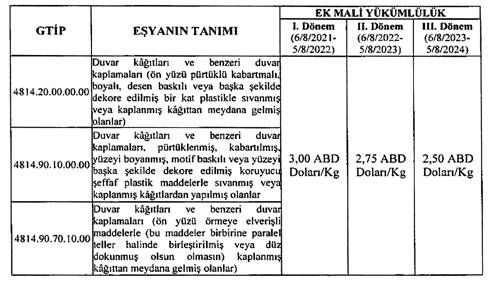 (2) Birinci fıkrada belirtilen önlem, ilgili Cumhurbaşkanı Kararının yürürlüğe girmesiyle uygulanmaya başlar.YürürlükMADDE 4 – (1) Bu Tebliğ yayımı tarihinde yürürlüğe girer.YürütmeMADDE 5 – (1) Bu Tebliğ hükümlerini Ticaret Bakanı yürütür.Ticaret Bakanlığından:İTHALATTA KORUNMA ÖNLEMLERİNE İLİŞKİN TEBLİĞ(TEBLİĞ NO: 2021/4)KapsamMADDE 1 – (1) Bu Tebliğ, 16/1/2021 tarihli ve 31366 sayılı Resmî Gazete’de yayımlanan İthalatta Korunma Önlemlerine İlişkin Tebliğ (Tebliğ No: 2021/1) ile başlatılan ve 10/5/2004 tarihli ve 2004/7305 sayılı Bakanlar Kurulu Kararı ile yürürlüğe konulan İthalatta Korunma Önlemleri Hakkında Karar ve 8/6/2004 tarihli ve 25486 sayılı Resmî Gazete’de yayımlanan İthalatta Korunma Önlemleri Yönetmeliği çerçevesinde yürütülen soruşturma sonucunda alınan kararı kapsar.SoruşturmaMADDE 2 – (1) Ticaret Bakanlığı İthalat Genel Müdürlüğü tarafından yürütülerek tamamlanan soruşturma sonucunda ulaşılan bilgi ve bulguları içeren özet sonuç raporu EK-1’de yer almaktadır.KararMADDE 3 – (1) İthalatta Korunma Önlemlerini Değerlendirme Kurulu, 4814.20.00.00.00, 4814.90.10.00.00 ve 4814.90.70.10.00 Gümrük Tarife İstatistik Pozisyonlarında (GTİP) yer alan ürünlerin ithalatında uygulanan korunma önleminin 3 (üç) yıl süreyle uzatılmasına, ek mali yükümlülüğün aşağıda yer alan tabloda gösterildiği şekilde belirlenmesine, Dünya Ticaret Örgütü (DTÖ) Korunma Önlemleri Anlaşmasının (Anlaşma) 12.3 maddesi gereğince soruşturma konusu eşyanın ihracatçıları olarak önemli bir menfaati olan DTÖ üyeleri ile talep olması halinde istişarelerde bulunulmasına, Anlaşmanın 9.1 maddesi gereğince gelişmekte olan ülkelere muafiyet tanınmasına ve önlemin istihsali hususunda Cumhurbaşkanlığına öneride bulunulmasına toplantıya katılan üyelerin oy birliği ile karar vermiştir.(2) Birinci fıkrada belirtilen önlem, ilgili Cumhurbaşkanı Kararının yürürlüğe girmesiyle uygulanmaya başlar.YürürlükMADDE 4 – (1) Bu Tebliğ yayımı tarihinde yürürlüğe girer.YürütmeMADDE 5 – (1) Bu Tebliğ hükümlerini Ticaret Bakanı yürütür.Ticaret Bakanlığından:İTHALATTA KORUNMA ÖNLEMLERİNE İLİŞKİN TEBLİĞ(TEBLİĞ NO: 2021/4)KapsamMADDE 1 – (1) Bu Tebliğ, 16/1/2021 tarihli ve 31366 sayılı Resmî Gazete’de yayımlanan İthalatta Korunma Önlemlerine İlişkin Tebliğ (Tebliğ No: 2021/1) ile başlatılan ve 10/5/2004 tarihli ve 2004/7305 sayılı Bakanlar Kurulu Kararı ile yürürlüğe konulan İthalatta Korunma Önlemleri Hakkında Karar ve 8/6/2004 tarihli ve 25486 sayılı Resmî Gazete’de yayımlanan İthalatta Korunma Önlemleri Yönetmeliği çerçevesinde yürütülen soruşturma sonucunda alınan kararı kapsar.SoruşturmaMADDE 2 – (1) Ticaret Bakanlığı İthalat Genel Müdürlüğü tarafından yürütülerek tamamlanan soruşturma sonucunda ulaşılan bilgi ve bulguları içeren özet sonuç raporu EK-1’de yer almaktadır.KararMADDE 3 – (1) İthalatta Korunma Önlemlerini Değerlendirme Kurulu, 4814.20.00.00.00, 4814.90.10.00.00 ve 4814.90.70.10.00 Gümrük Tarife İstatistik Pozisyonlarında (GTİP) yer alan ürünlerin ithalatında uygulanan korunma önleminin 3 (üç) yıl süreyle uzatılmasına, ek mali yükümlülüğün aşağıda yer alan tabloda gösterildiği şekilde belirlenmesine, Dünya Ticaret Örgütü (DTÖ) Korunma Önlemleri Anlaşmasının (Anlaşma) 12.3 maddesi gereğince soruşturma konusu eşyanın ihracatçıları olarak önemli bir menfaati olan DTÖ üyeleri ile talep olması halinde istişarelerde bulunulmasına, Anlaşmanın 9.1 maddesi gereğince gelişmekte olan ülkelere muafiyet tanınmasına ve önlemin istihsali hususunda Cumhurbaşkanlığına öneride bulunulmasına toplantıya katılan üyelerin oy birliği ile karar vermiştir.(2) Birinci fıkrada belirtilen önlem, ilgili Cumhurbaşkanı Kararının yürürlüğe girmesiyle uygulanmaya başlar.YürürlükMADDE 4 – (1) Bu Tebliğ yayımı tarihinde yürürlüğe girer.YürütmeMADDE 5 – (1) Bu Tebliğ hükümlerini Ticaret Bakanı yürütür.